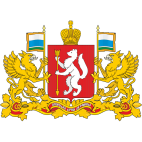 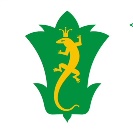 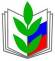 ПРОФСОЮЗ  РАБОТНИКОВ НАРОДНОГО ОБРАЗОВАНИЯ РОССИИПОЛЕВСКАЯ  ГОРОДСКАЯ  ОРГАНИЗАЦИЯ  ПРОФСОЮЗАПОЗДРАВИТЕЛЬНЫЙ ВЫПУСК  ( 23 августа  2021)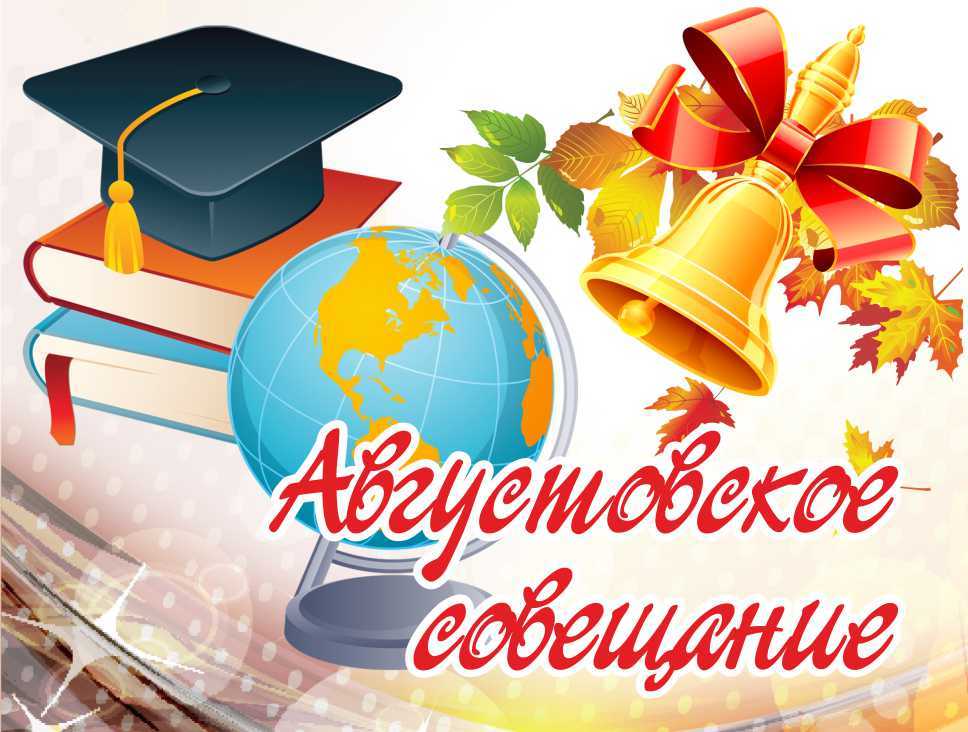   Развитие образования – инвестиции
в человеческий капиталКоронавирус и его последствия в настоящее время во многом определяют приоритеты и текущие задачи во всех сферах деятельности. Профсоюзы также не исключение. Но и в этих условиях основной задачей для нас остается профилактика нарушений прав членов Профсоюза, недопущение снижения предоставляемых им льгот и гарантий, совместный с социальными партнерами поиск конструктивного решения возникающих вопросов и задач, в том числе, касающихся сохранения жизни и здоровья работников.В этом учебном году, как всегда, основными объектами нашего внимания будут вопросы оплаты труда, охраны труда, соблюдения трудовых и социальных прав работников, решение кадровых проблем системы образования, укрепление и рост организаций Профсоюза.      В числе основных тем для диалога на августовском совещании  – подготовка кадров, сопровождение воспитательной работы, критерии её оценки, оценки эффективности действий, развитие института ученического самоуправления и детских общественных объединений, доступность дополнительного образования, развитие воспитательной среды через музеи, театры, спортивные клубы, совместные мероприятия с Профсоюзом.     Первый заместитель Министра просвещения РФ Александр Бугаев  напомнил, что формирование образовательной среды, доступной и интересной , становится самой важной задачей для всех участников образовательного процесса.«Важно не гнаться за количеством принимаемых мер и мероприятий, важно углубиться в их содержание и качество», – подчеркнул он.С 1 сентября во всех школах вводится Программа  воспитательной работы, она апробирована в 17 тысячах школ. Появятся советники директоров школ по воспитательной работе . Актуальными останутся  вопросы развития системы дополнительного образования детей, формирование эффективной системы выявления и  развития  способностей обучающихся,  взаимодействие  с общественными детскими объединениями и Профсоюзом.Новый учебный год приближается! Вновь наступает время  активной  профессиональной и общественной работы. Без взаимной поддержки с  сотрудничества  нам не обойтись! Мы нужны друг другу! С началом нового учебного 2021-2022 учебного года! Успеха и удачи!